Конспект занятия по изобразительной деятельности в средней группе«Как медведь весну встречал»Рисование тычком жёсткой полусухой кистью.Цель: продолжать совершенствовать умение передавать в рисунке образ медведя. Продолжать учить рисовать детей нетрадиционными способами рисования, используя жёсткую кисть и гуашь (сухой способ). Расширять детские представления о сезонных изменениях в природе.Оборудование и материал: лист бумаги с контуром медведя, гуашь коричневого цвета, гуашь чёрного, жёлтого, зелёного, белого цвета, жёсткие кисти №6 и №3, ватные палочки, подставки для кисточек, салфетки для каждого ребёнка. Образец медведя, нарисованного «методом тычка» на доске.Предварительная работа:  Рассматривание иллюстраций Е. Чарушина. Рассматривание фото иллюстраций с животными весной, беседа о жизни животных весной, беседа о весенних изменениях в природе наблюдения, на прогулке. Настольно-печатная игра "У кого какое жилище?" Ход занятия.Вводная часть.Какое время года на дворе? (весна)Ребята, давайте подумаем, что происходит в природе ранней весной (ответы детей).Все живое просыпается, звенит ручеек, а на проталинках появляются первые цветы – подснежники, птицы прилетают из теплых стран. Наступила весна. Тронулся лед на реке, подул теплый ветер, небо стало чистым, весенним, растаял снег, показалась земля.А животные рады весне? (Да) Что происходит с теми животными, которые находились в зимней спячке? (Они просыпаются.). Верно ребята.Сейчас я вам расскажу, как медведь встретил весну.Без забот и без тревоги спал медведь в своей берлогеСпал всю зиму до весны и, наверно, видел сныВдруг, проснулся косолапый, слышит, каплет – вот беда!В темноте пошарил лапой и вскочил – кругом вода.Заспешил медведь наружу: заливает – не до сна!Вылез он и видит: лужи, тает снег, пришла весна.– Когда станет тепло и появятся первые листочки, мишка проснется. Но ему одному будет грустно, у него пока нет друзей. Как мы можем помочь медведю? (Нарисовать для него друзей - медведей.)Основная частьВоспитатель приглашает детей рассмотреть изображение медведя. Спрашивает, какой мех у медвежонка. (Пушистый, лохматый).А вы хотели бы, нарисовать медвежонка с таким же красивым мехом? (ответы детей)Мы нарисуем медвежонка необычным способом, используя жесткую кисть и гуашь (дети садятся на места).Напомнить и показать детям, как правильно держать кисточку: так же, как карандаш, тремя пальцами, но выше металлической части кисточки.Как вы думаете, с чего нужно начинать рисовать медвежонка? (Ответы детей) Молодцы! Сначала мы «методом тычка» обводим медвежонка по контуру. Рисовать тело всегда начинают свержу вниз. Какая часть тела у медведя на верху. (Голова)Правильно! Какой формы у медвежонка голова? (Круглая)Хорошо. Какую часть тела нужно изобразить следующую? (Туловище/тело медвежонка)Замечательно, на какую фигуру похоже туловище медвежонка? (Овал)Какие части надо ещё прорисовать нашему медвежонку? (передние и задние лапы, они овальные, уши полукругом).Когда контур готов, заполнить «методом тычка» пространство внутри.Воспитатель сопровождает инструкцию показом, приглашает детей.Чего же не хватает у нашего медвежонка? (Ответы детей)Но сначала мы поиграем с нашими пальчиками.Выполнить упражнение – разминку с кисточкой, при этом рука должна стоять на локте. (Дети выполняют движения в соответствии с текстом на маленьком листе бумаги).Держим кисточку вот так - (Рука на локте. Кисточку держатпальцами выше ее металлической части.Это трудно? Нет, пустяк! - Движения кистью руки по тексту.Вправо – влево, вверх и внизПобежала наша кисть.А потом, а потом - Кисточку держат вертикально.Кисточка бежит кругом. Выполняют тычки без краскиЗакрутилась, как волчок. (на листе.)За тычком идет тычок!Давайте нарисуем таких пушистых медвежат!Самостоятельная работа детей.Когда рисунок подсохнет, ватной палочкой, чёрным цветом мы дорисуем медвежонку глаза, нос, рот и когти. А чтобы наши медведи не скучали, мы дополним наши рисунки признаками весны. По желанию, дорисуем весеннее солнышко, облака и первую травку. Для этого используйте тонкие кисти.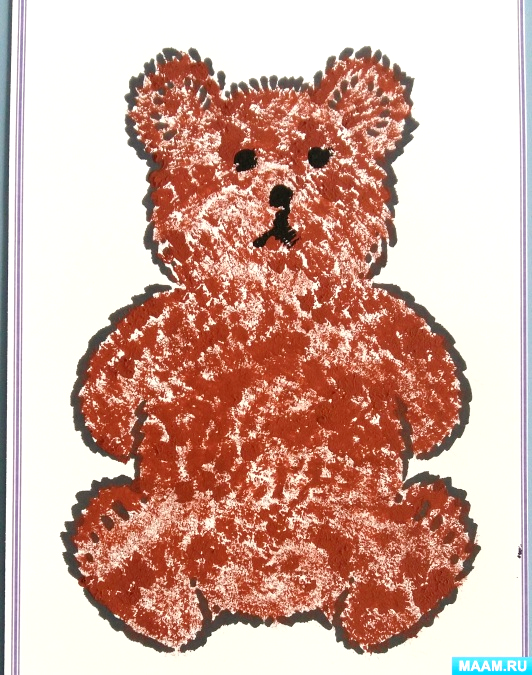 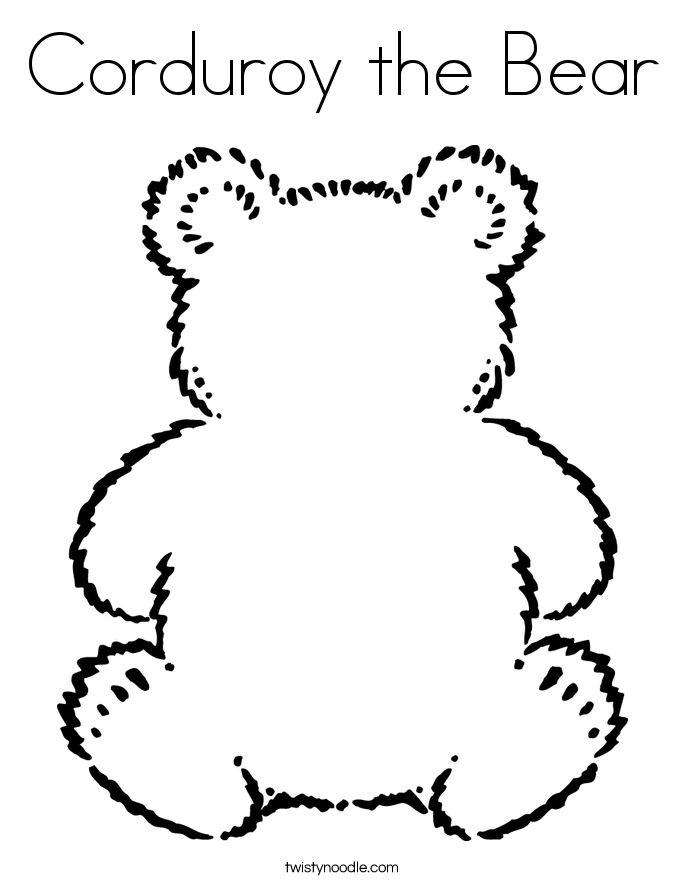 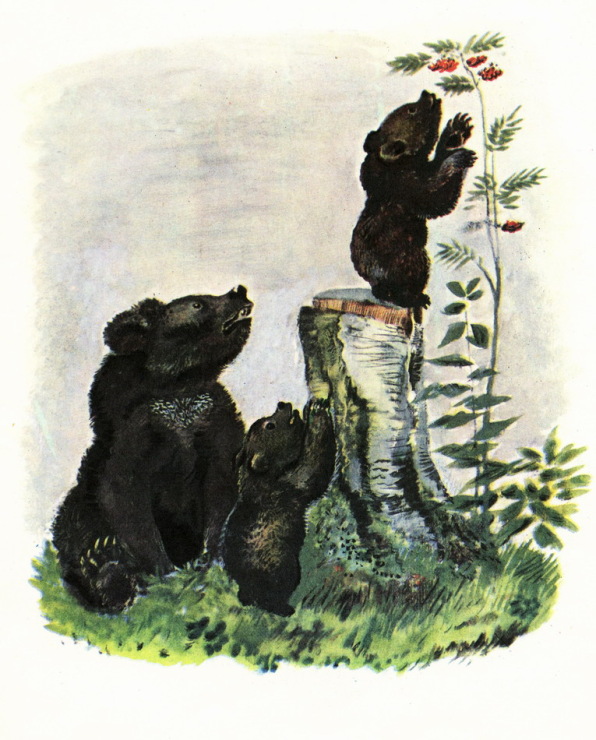 